History Focus – The Ancient Egyptians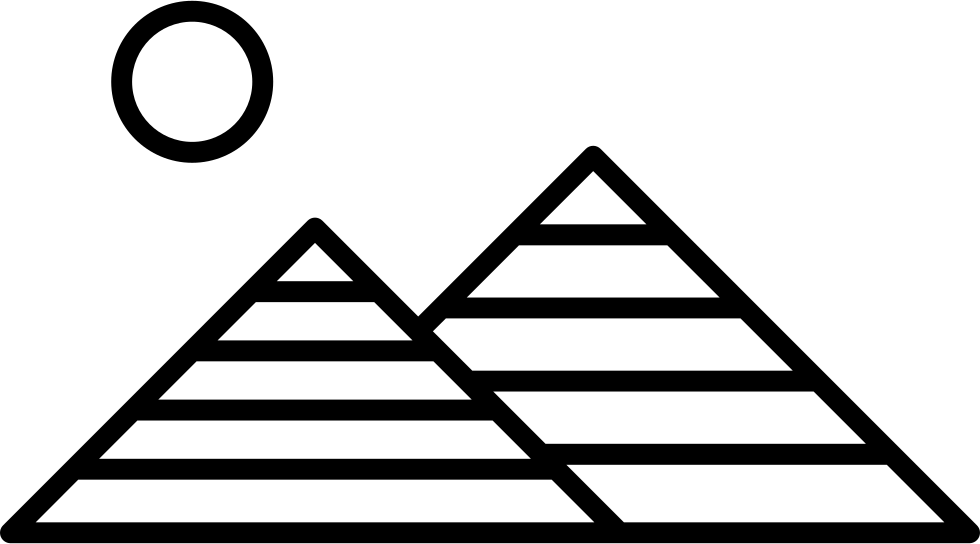 Enquiry Question: How much did the Ancient Egyptians achieve?Year 4 – Secrets of a Sun KingThe Curriculum – Threshold ConceptsHistory: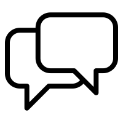 Communicate historically: • Develop the use of historical terms.• Construct informed responses that involve thoughtful selection and organisation or relevant historical information.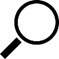 Historical enquiry:• Understand how our knowledge of the past is constructed from a range of sources.• Address and devise historically valid questions about similarity, difference and significance.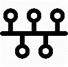 Understanding chronology: • Develop a chronologically secure knowledge and understanding of British, local and world history.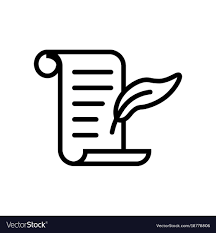 Interpret historically: • Study the achievements of the earliest civilisations.• Note connections, contrasts and trends over time.ScienceBiology – Living things and their habitats• Recognise that living things can be grouped in a variety of ways.• Explore and use classification keys to help group, identify and name a variety of living things in their local and wider environment.•Recognise that environments can change and that this can sometimes pose danger to living things.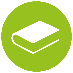 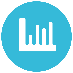 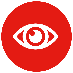 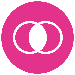 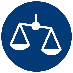 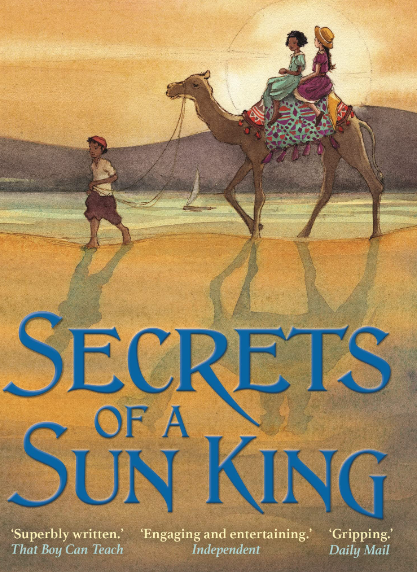 English focus text: Secrets of a Sun King by Emma CarrollExtended writing outcomes:-Creating a creative piece of historical fiction narrative story based on an ancient secret of either a God or a Pharaoh. Using extracts from the short novel as a guide to the structure of our writing including grammatical and language features we are studying:-Fronted adverbials, expanded noun phrases-Figurative language-Conjunctions to create complex sentences.Link Reading: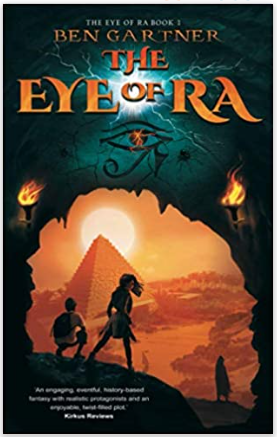 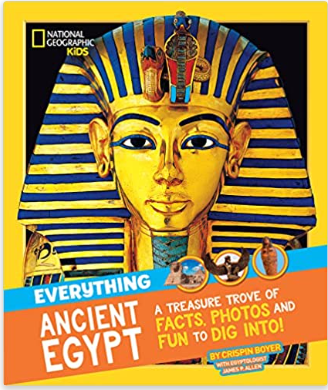 P.E: Dance.• Plan, perform and repeat sequences.• Move in a clear, fluent and expressive manner.• Refine movements into sequences.• Create dances and movements that convey a definite idea.• Change speed and levels within a performance. • Develop physical strength and suppleness by practising moves and stretching.I.C.T: Computer Science • Use some of the advanced features of applications and devices in order to communicate ideas, work or messages professionally.RE: Religion: ChristianityTheme: Christmas Key Question: What is the most significant part of the Nativity story for Christians today?• Present the key teachings and beliefs of a religion.• Refer to religious figures and holy books to explain answersPSHE: Jigsaw Celebrating Difference.Music: Music Express.Sounds – Musical Focus: Exploring sounds.Recycling - Musical Focus: Structure.MFL: SpanishMusical Instruments.History:Communicate historically: • Develop the use of historical terms.• Construct informed responses that involve thoughtful selection and organisation or relevant historical information.Historical enquiry:• Understand how our knowledge of the past is constructed from a range of sources.• Address and devise historically valid questions about similarity, difference and significance.Understanding chronology: • Develop a chronologically secure knowledge and understanding of British, local and world history.Interpret historically: • Study the achievements of the earliest civilisations.• Note connections, contrasts and trends over time.ScienceBiology – Living things and their habitats• Recognise that living things can be grouped in a variety of ways.• Explore and use classification keys to help group, identify and name a variety of living things in their local and wider environment.•Recognise that environments can change and that this can sometimes pose danger to living things.English focus text: Secrets of a Sun King by Emma CarrollExtended writing outcomes:-Creating a creative piece of historical fiction narrative story based on an ancient secret of either a God or a Pharaoh. Using extracts from the short novel as a guide to the structure of our writing including grammatical and language features we are studying:-Fronted adverbials, expanded noun phrases-Figurative language-Conjunctions to create complex sentences.Link Reading:The Curriculum:Art and Design: Exploring Pattern.Exploring how we can use colour, line and shape to create patterns, including repeating patternsDT: Mechanical SystemsLevers and Linkages.